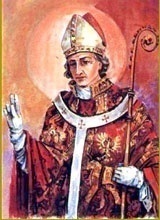 INTENCJE   MSZY   ŚWIĘTYCH2.05. – 8.05.2022INTENCJE   MSZY   ŚWIĘTYCH2.05. – 8.05.2022INTENCJE   MSZY   ŚWIĘTYCH2.05. – 8.05.2022PONIEDZIAŁEK2.05.2022PONIEDZIAŁEK2.05.20227.00+ Tadeusza Hutniczaka 40 r. śm. zm. z rodziny+ Tadeusza Hutniczaka 40 r. śm. zm. z rodzinyPONIEDZIAŁEK2.05.2022PONIEDZIAŁEK2.05.202218.00+ Leonę i Franciszka Zając r. śm.+ Leonę i Franciszka Zając r. śm.WTOREK3.05.MBKRÓLOWEJPOLSKIWTOREK3.05.MBKRÓLOWEJPOLSKI7.30+ Krzysztofa Fluder+ Krzysztofa FluderWTOREK3.05.MBKRÓLOWEJPOLSKIWTOREK3.05.MBKRÓLOWEJPOLSKI9.30O zdrowie i błog. Boże dla Członkiń Róży św. Kingi  i ich rodzinO zdrowie i błog. Boże dla Członkiń Róży św. Kingi  i ich rodzinWTOREK3.05.MBKRÓLOWEJPOLSKIWTOREK3.05.MBKRÓLOWEJPOLSKI11.00O zdrowie i błog. Boże dla Członkiń Róży św. Jadwigi Królowej  i ich rodzinO zdrowie i błog. Boże dla Członkiń Róży św. Jadwigi Królowej  i ich rodzinWTOREK3.05.MBKRÓLOWEJPOLSKIWTOREK3.05.MBKRÓLOWEJPOLSKI16.00+ Józefa Iciek 26 r. śm. + Józefa Iciek 26 r. śm. ŚRODA 4.05.ŚRODA 4.05.7.00+ Bronisławę i Franciszka Głuszek c. Celinę, Wiktora Lipowieckiego+ Bronisławę i Franciszka Głuszek c. Celinę, Wiktora LipowieckiegoŚRODA 4.05.ŚRODA 4.05.18.00O zdrowie i błog. Boże dla Członkiń Róży bł. Edmunda Bojanowskiego  i ich rodzinO zdrowie i błog. Boże dla Członkiń Róży bł. Edmunda Bojanowskiego  i ich rodzin CZWARTEK5.05. CZWARTEK5.05.7.00+ Antoniego Pochopień  /pogrz./+ Antoniego Pochopień  /pogrz./ CZWARTEK5.05. CZWARTEK5.05.18.00+ Józefa Głuszka 25 r. śm. żonę Zofię c. Stanisławę+ Józefa Głuszka 25 r. śm. żonę Zofię c. StanisławęPIĄTEK6.05.PIĄTEK6.05.7.00+ Janinę Siwek+ Janinę SiwekPIĄTEK6.05.PIĄTEK6.05.18.00Dziękcz. – błag. w 60 urodziny Adama HajdyłaDziękcz. – błag. w 60 urodziny Adama HajdyłaSOBOTA7.05.SOBOTA7.05.7.00+ Marię i Stanisława Szklarczyk syna Antoniego+ Marię i Stanisława Szklarczyk syna AntoniegoSOBOTA7.05.SOBOTA7.05.18.00+ Michała Surzyn 30 r. śm. żonę Janinę+ Michała Surzyn 30 r. śm. żonę Janinę  4 NIEDZIELA WIELKANOCNA8.05.2022  4 NIEDZIELA WIELKANOCNA8.05.20227.30+ Anielę i Józefa Pasierbek+ Anielę i Józefa Pasierbek  4 NIEDZIELA WIELKANOCNA8.05.2022  4 NIEDZIELA WIELKANOCNA8.05.20229.30+ Fryderyka Palecznego, Floriana Karcz+ Fryderyka Palecznego, Floriana Karcz  4 NIEDZIELA WIELKANOCNA8.05.2022  4 NIEDZIELA WIELKANOCNA8.05.202211.00ZA PARAFIAN – SUMA ODPUSTOWAZA PARAFIAN – SUMA ODPUSTOWA  4 NIEDZIELA WIELKANOCNA8.05.2022  4 NIEDZIELA WIELKANOCNA8.05.202216.00+ Mariana Rusina, Bronisławę i Józefa Steczek+ Mariana Rusina, Bronisławę i Józefa Steczek